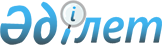 О времени и месте проведения очередного заседания Евразийского межправительственного советаРаспоряжение Евразийского Межправительственного Совета от 20 мая 2016 года № 12      Примечание РЦПИ!

      Распоряжение вступило в силу 20.05.2016 - сайт Евразийского экономического союза.

      В соответствии с пунктом 3 Порядка организации проведения заседаний Евразийского межправительственного совета, утвержденного Решением Высшего Евразийского экономического совета от 21 ноября 2014 г. № 89: 



      Определить, что очередные заседания Евразийского межправительственного совета состоятся во второй декаде августа 2016 г. в городе Сочи Российской Федерации и 28 октября 2016 г. в городе Минске Республики Беларусь.



      Настоящее распоряжение вступает в силу с даты его принятия.        Члены Евразийского межправительственного совета:
					© 2012. РГП на ПХВ «Институт законодательства и правовой информации Республики Казахстан» Министерства юстиции Республики Казахстан
				От

Республики

АрменияОт

Республики

БеларусьОт

Республики

КазахстанОт

Кыргызской

РеспубликиОт

Российской

Федерации